Bölüm Stajını Fakülte dışında yapan öğrenciler için değerlendirme formu(G İ Z L İ D İ R)T.C.SİİRT ÜNİVERSİTESİ ZİRAAT FAKÜLTESİÖĞRENCİ STAJ BELGESİ(BÖLÜM STAJI İÇİN)ÖĞRENCİNİNAdı Soyadı		:...................................................................Bölümü		:...................................................................Numarası		:...................................................................Staj Kurumu	: .......................................................................................................Adresi: ………........................................................................................................………………………………………………………………………………………………………………….............................................................................................................................Staj Amiri (Unvanı, Adı, Soyadı): .........................................................................Yukarıda fotoğrafı bulunan bölümünüz ………… sınıf ……………………….. numaralı öğrencisi ……………………………………………………… otuz (30) iş günü bölüm stajını işyerimizde/kurumumuzda .......................................... tarihleri arasında yapmış ve çalıştığı konularda BAŞARILI/ BAŞARISIZ olmuştur. Bilgilerinize arz ederim. İmza/KaşeNot: Bu belge staj bitiminde staj amiri tarafından doldurulup onaylandıktan sonra SİİRT ÜNİVERSİTESİ, ZİRAAT FAKÜLTESİ DEKANLIĞI, 42075, Kezer Kampüsü-SİİRT adresine kapalı bir zarf ile gönderilmelidir. 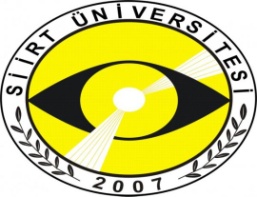 FOTOĞRAF